Modulzertifikat LehraMT DeutschKIT – Universität des Landes Baden-Württemberg und nationales Forschungszentrum in der Helmholtz-Gemeinschaft 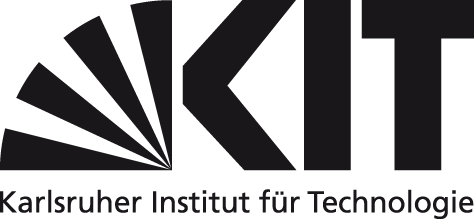 Frau/Herr stud. phil Matr.-Nr. 6070 Vertiefungsmodul (VM): Neuere deutsche Literaturwissenschaft6070 Vertiefungsmodul (VM): Neuere deutsche Literaturwissenschaft6070 Vertiefungsmodul (VM): Neuere deutsche Literaturwissenschaft6070 Vertiefungsmodul (VM): Neuere deutsche Literaturwissenschaft6070 Vertiefungsmodul (VM): Neuere deutsche LiteraturwissenschaftVeranstaltungen:Veranstaltungen:Veranstaltungen:Veranstaltungen:Veranstaltungen:684   HS (7 LP)								           	Note: 684   HS (7 LP)								           	Note: 684   HS (7 LP)								           	Note: 684   HS (7 LP)								           	Note: 684   HS (7 LP)								           	Note: 685   VL/HS/PS (3 LP)                                                         	                                Note: 685   VL/HS/PS (3 LP)                                                         	                                Note: 685   VL/HS/PS (3 LP)                                                         	                                Note: 685   VL/HS/PS (3 LP)                                                         	                                Note: 685   VL/HS/PS (3 LP)                                                         	                                Note: Art der Leistung: Hausarbeit und……..{bitte ergänzen}Art der Leistung: Hausarbeit und……..{bitte ergänzen}Art der Leistung: Hausarbeit und……..{bitte ergänzen}Art der Leistung: Hausarbeit und……..{bitte ergänzen}10 LPKarlsruhe, den Karlsruhe, den Stempel
........................................................................
Modulverantwortlicher Prof. Dr. Scherer

........................................................................
Modulverantwortlicher Prof. Dr. Scherer
